Экологические субботникиВ сентябре 2015 года в Малополомской школе прошли3  субботника по благоустройству территории.5 сентября. Обкошена территория возле школы, приведены  в порядок цветники, собраны семена однолетников. Участвовали 30 человек.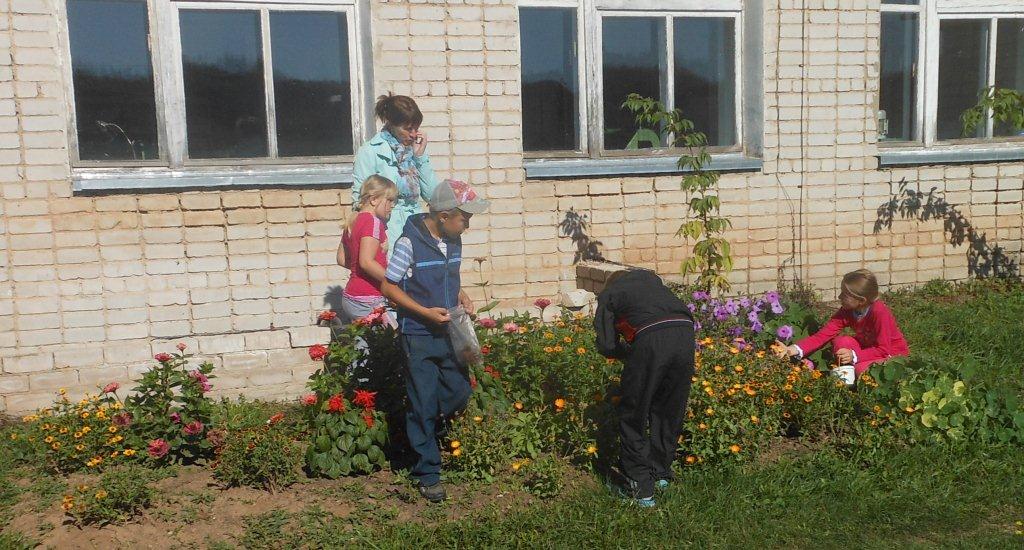 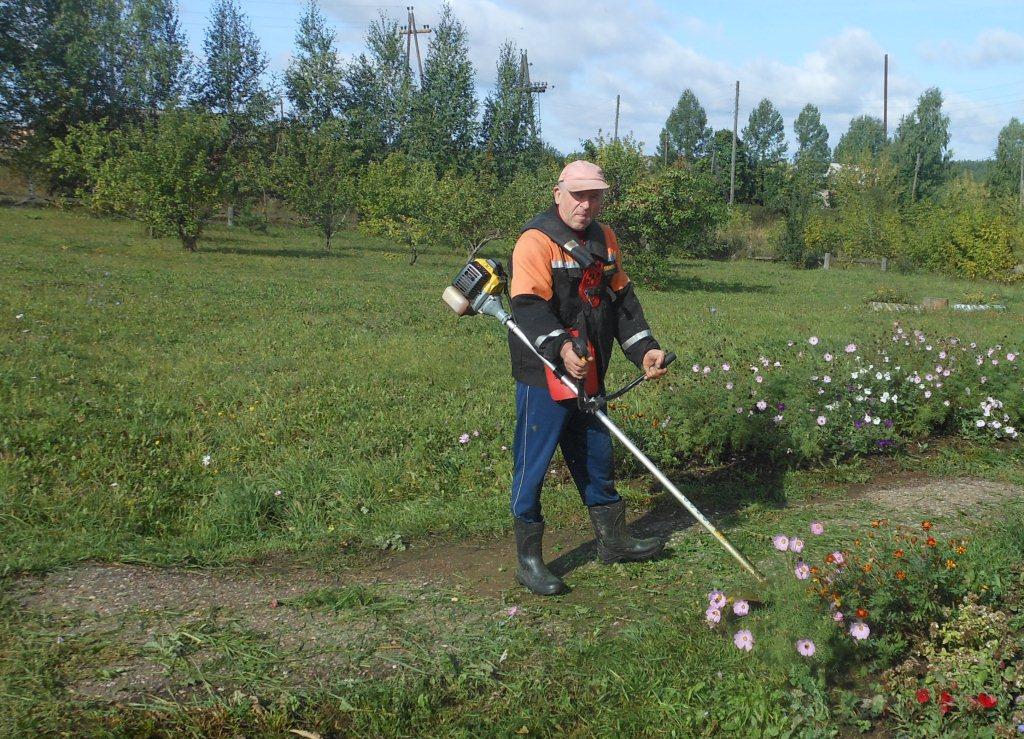 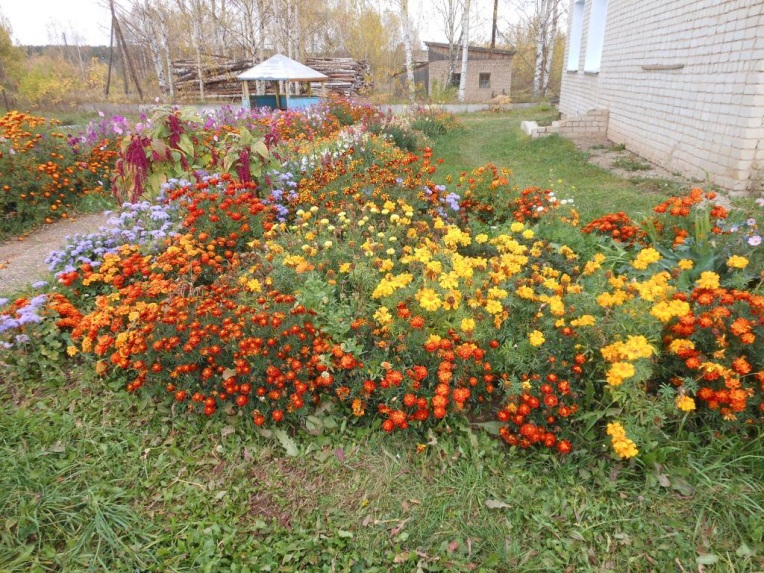 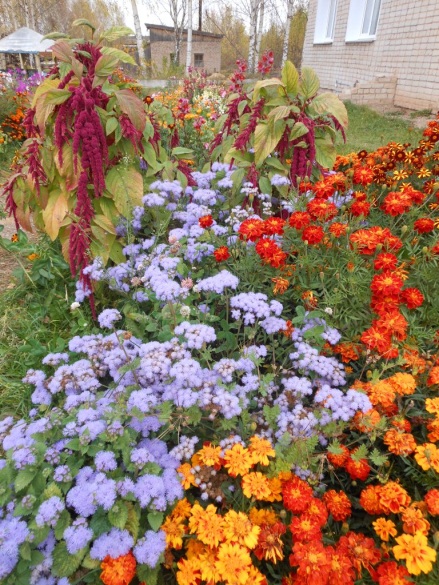 12 сентября. Подготовлена территория на пришкольном участке для посадки Сада Победы. Участвовали 22 человека.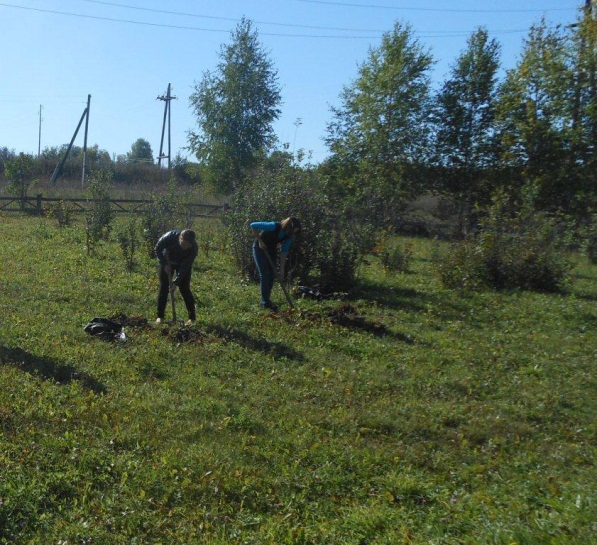 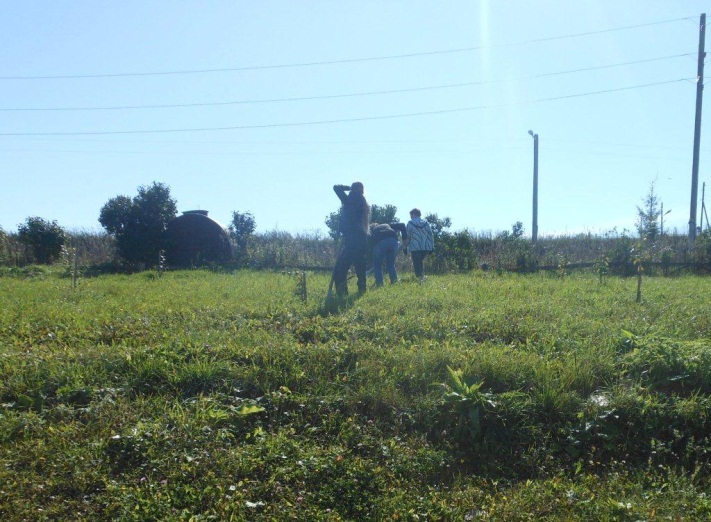 25 сентября. Закладка Сада Победы. Участвовали 56 человек.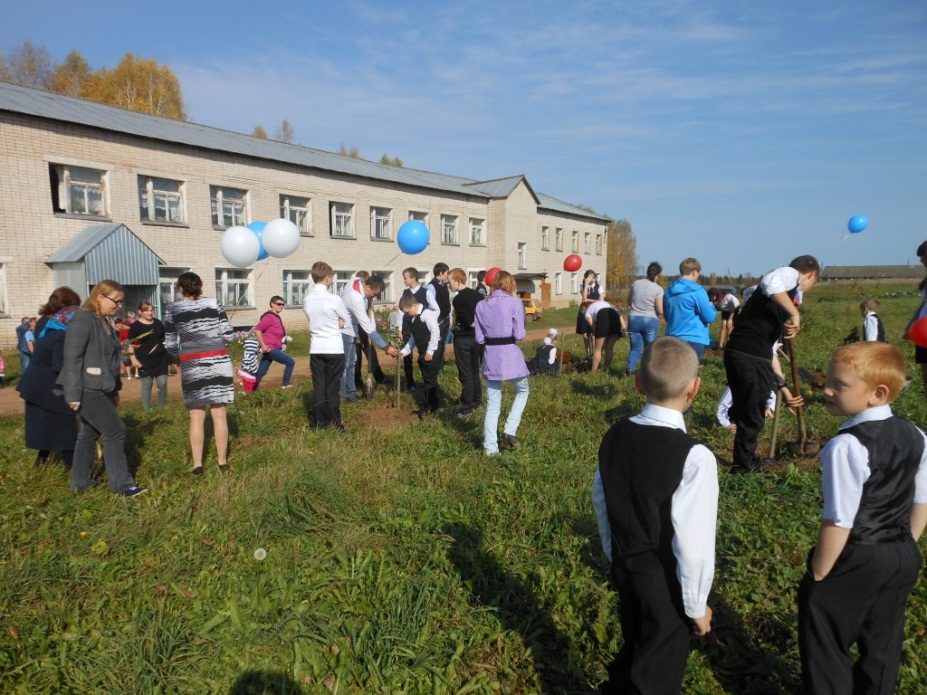 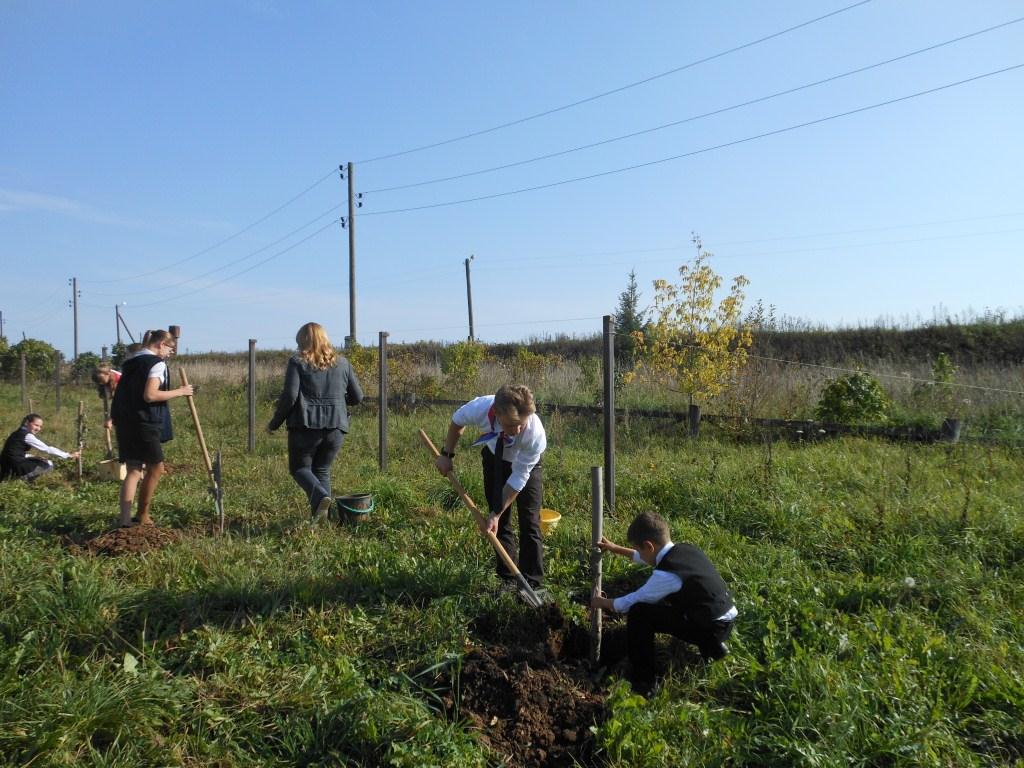 